W.F. Davidson Elementary • Code of the DragonRespect Yourself, Respect Others, Respect Your School, Respect LearningExpectations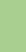 ExpectationsExpectationsExpectationsExpectationsExpectationsRespect YourselfRespect OthersRespect Your SchoolRespect LearningLearning Spaces•Always give your best effort•Focus on your work•Meet your deadlines•Follow instructions•Participate in lessons•Ask for help when needed•Hands and feet to yourself•Encourage your peers•Listen to others•Ask before borrowing•Work on something quietly on  choice days•Clean up after yourself•Use garbage / recycling bins•Use equipment properly•Keep gum at home•Have your materials ready•Work cooperatively•Speak in a normal voice at  an appropriate time•Accept and value differences•Hats off insideHallways•Watch where you are going•Walk to the right•Walking feet and quiet voices•Say “Hello” to others•Hold doors for others•Appreciate others’ work•Take turns at water fountain•Clean up after working in the  Pod•Wipe your shoes when you  enter the school•Take care of equipment•Work quietly when in the Pod•Keep exits and paths clear•Hats off insideWashrooms•Leave food and drink in your  classroom•Wash your hands before you  leave•Respect others’ privacy•Wait your turn•Have a quiet voice•Keep water off the floor•Clean up after yourself•Report problems•Use an appropriate amount  of time•Return promptly to your  classroomGrounds•Keep your eyes open•Dress for the weather•Stay in designated play areas•Report problems to a  supervisor•Use appropriate language•Hands and feet to yourself•Share and take turns•Invite others to play•Walk your wheels•Help others in need•Use appropriate language•Put garbage in garbage cans•Return equipment to your  classroom•Listen to supervisors•Keep gum at home•Return promptly to your  classroom when the bell goes•Keep living creatures in their  natural environment•Accept responsibility for   your mistakesAssemblies•Use the washroom first•Follow directions•Hands and feet to yourself•Listen to others•Show appropriate  appreciation•Leave food and drink in your  classroom•Ask thoughtful questions  when appropriate•Hats off insideDevices•Keep personal information safe•Use appropriate sites•Be aware of your digital  footprint•Respect others’ privacy•Take photos of others only   with their permission•Positive comments only•Use equipment carefully•Visit appropriate sites only•Leave settings alone•Social media at home•Ask before using a device•Inform teachers of  inappropriate sites•Remember that not all  information is accurate